Circolare n. /21						Cesena, /5/22Ai docenti p.c. ai collaboratori scolastici e ATA oggetto: convocazione collegio docenti E’ convocato per il giorno 30/5  dalle ore 15 alle 17.30 presso Aula Magna Comandini un collegio docenti col seguente odg: Approvazione verbale collegio docenti del 14/12/2021 (inviato in mailing list il 15/12/2021) e del collegio straordinario del 9/12/21 (inviato in mailing list il 10/12 e successivamente integrato da modifiche richieste e inviato il 11/1/22)Approvazione libri di testo a.s. 22/23Candidatura progetto Erasmus sulla mobilità sostenibile, su VET per le classi di moda, e su progetto FAB LAB per aa.ss.. 22/23 e 23/24Richiesta studenti rappresentanti di integrazione curricolo competenze educazione civica con educazione sessuale e all’affettivitàGite scolastiche: orientamenti per prossimo annoRisultati questionario alunni Pascal trasferitisolo per docenti IPIA Comandini: ratifica proposta dipartimenti su quadri orari terze, quarte e quinte Made In Italy meccanica e relative di compresenza itp, e compresenza itp elettronici per le classi quarte e quinte (vedi prospetto allegato alla presente circolare che riporta la proposta approvata dai dipartimenti)solo per i docenti IPIA Comandini: organizzazione redazione UDA per a.s. 22-23come sempre i punti 7 e 8 sono facoltativi per i docenti dell’ITI. Specifico che saranno punti molto veloci.N.B.:I docenti che condividono cattedra presso altro istituto avranno cura di informare via mail alessandra.migliori@ispascalcomandini.it. I docenti che desiderano recuperare ore a credito accumulate nelle attività di orientamento avranno cura di informare via mail comm.orientamento@ispascalcomandini.it sulle loro modalità di partecipazione alla presente convocazioneAl termine del collegio si terrà una riunione facoltativa per i coordinatori/trici di entrambi i plessi per illustrare le procedure di scrutinio.Il DSMANUTENZIONE E ASSISTENZA TECNICA (DELCINAZIONE ELETTRICO/ELETTRONICA) DAL 22-23MADE IN ITALY MODA 22-23MADE IN ITALY MECCANICA 22-23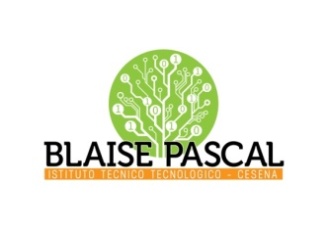 ISTITUTO Superiore 
Pascal/ComandiniP.le Macrelli, 100 
47521 Cesena 
Tel. +39 054722792 
Cod.fisc. 90076540401 - Cod.Mecc. FOIS01100L
FOIS01100L@istruzione.itFOIS01100L@pec.istruzione.it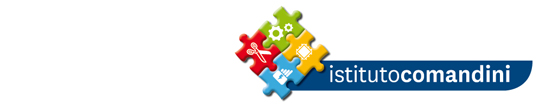 MATERIAANNOANNOANNOANNOANNOMATERIAIIIIIIIVVItaliano44444Storia02222Geografia2----Inglese33222Matematica44333Diritto e Economia22---Ed. Fisica22222Religione11111Scienze Naturali30---Fisica03---TIC22---Tecnologie e Tecniche Presentazione Grafica (a040)*33---TMA in base a DM 33 del 12/6/20 si affida solo a A042--4  (di cui 2 B17 in compr)4  (di cui 2 B17 in compr)3 (di cui compr B17 2)TTEA  in base a DM 33 del 12/6/20 si affida solo a A040--5  (di cui 3 in compr)5  (di cui 3 in compr)4 (di cui compr 2)TTIMD (a040)***--5 (di cui 3 in compr)5 (di cui 2 in compr)6 (di cui compr 2)Laboratori Tecnologici ed Esercitazioni (B15)**6  (di cui 6 in compr)6  (di cui 6 in compr)4  (di cui 3 in compr)4  (di cui 2 in compr)5 (di cui compr 3)COMPRESENZA ITP: primo anno: 6 ore con labsecondo anno: 6 ore con labterzo anno:  3 ore in TEEA ELE,3 ore in TIM, 3 ore in LABqurto  anno:  2 ore in TEEA MECC; 3 ore in TEEA ELE,2 ore in TIM, 2 ore in LABquinto  anno:  2 ore in TEEA MECC; 2 ore in TEEA ELE,2 ore in TIM, 3 ore in LABMATERIAANNOANNOANNOANNOANNOMATERIAIIIIIIIVVItaliano44444Storia-2222Geografia2----Inglese33222Matematica44333Diritto e Economia22---Ed. Fisica22222Religione11111Scienze Naturali22---Fisica00---TIC22---Tecnologie Disegno e Progettazione (a017)*****44---Tecnologie Applicate ai Materiali e Processi Produttivi (a044)*--5 (di cui 2 compr)4 (di cui 2 compr)4 (di cui 2 compr)Tecniche di gestione e organizzazione processo produttivo TGOPP****---nonoProgettazione e produzione (a017)**--6 (di cui 2 compr)6 (di cui 2 compr)6 (di cui 2 compr)Tecniche di distribuzione e marketing (solo A045)---22storia delle arti applicate  (solo A017, A016, A054)--0nonoLaboratori Tecnologici ed Esercitazioni (b18)***6  (di cui 6 in compr)6  (di cui 6 in compr)7 (di cui 5 compr)6 (di cui 5 compr)6 (di cui 5 compr)COMPRESENZA ITP: primo anno:  6 ore  con LABsecondo anno:  6 ore  con LABterzo anno:  2 TAM 2 PP. 5 Lab.quarto anno:  2 TAM 2 PP. 5 Lab.quinto anno:  2 TAM 2 PP. 5 Lab.MATERIAANNOANNOANNOANNOANNOMATERIAIIIIIIIVVItaliano44444Storia-2222Geografia2----Inglese33222Matematica44333Diritto e Economia22---Ed. Fisica22222Religione11111Scienze Naturali20---Fisica-2---TIC22---Tecnologie Disegno e Progettazione *****4 (di cui 2 compr)4 (di cui 2 compr)---Tecnologie Applicate ai Materiali e Processi Produttivi * (A042)--544Tecniche di gestione e organizzazione processo produttivo TGOPP (a042)---22Progettazione e produzione **(a042)--666Tecniche di distribuzione e marketing (solo A045)-----storia delle arti applicate  (solo A017, A016, A054)-----Laboratori Tecnologici ed Esercitazioni ***6  (di cui 4 in compr)6  (di cui 4 in compr)766primo anno:  4 ore  con LAB e 2 con TDPprimo anno:  4 ore  con LAB e 2 con TDPterzo anno: 2h in TMAPP, 2h in PP, 3h in lab e 2h in TMA indirizzo MAT (1 in 3E e 1 in 3G per 22-23)quarto anno:2h in TMAPP, 2h in PP, 3h in lab e 2h in TMA  dell'indirizzo MATquinto anno:2h in TMAPP, 2h in PP, 3h in lab e 2h in TMA del indirizzo MAT 